廃食用油とは家庭で不要になった、てんぷら油などをいいます。（サラダ油、オリーブオイル、ごま油などです。）※　ラード（動物性油）は対象外です。エンジンオイルや機械油（鉱物性油）、ガソリン、灯油はすべて対象外です。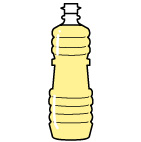 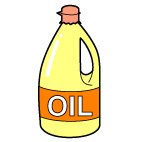 ・びん等（ガラス製）の割れる容器で出さないでください。・賞味期限の切れた未開封品も、そのまま出すことが　　できます。